Перерасчет отпускных: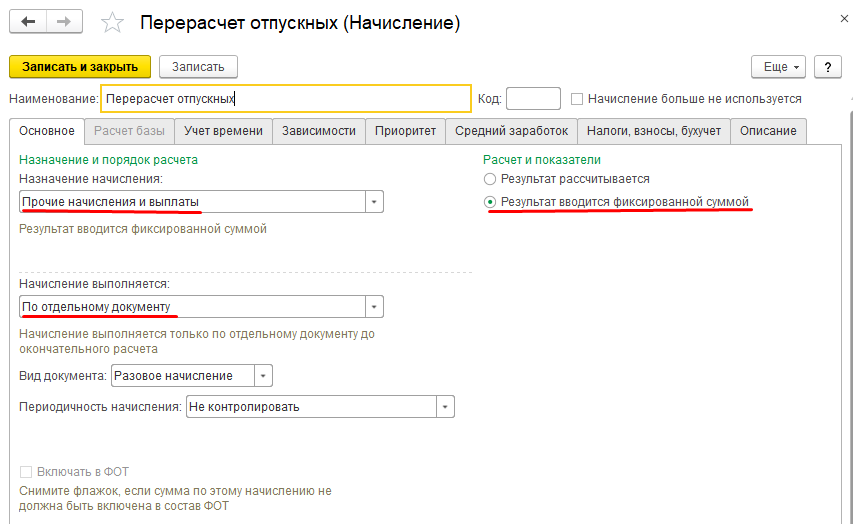 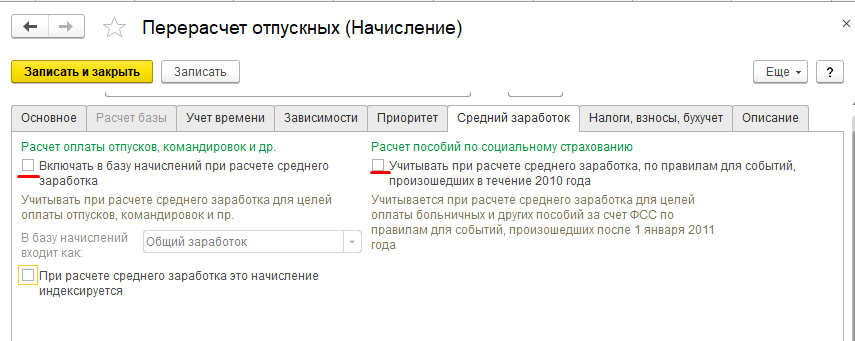 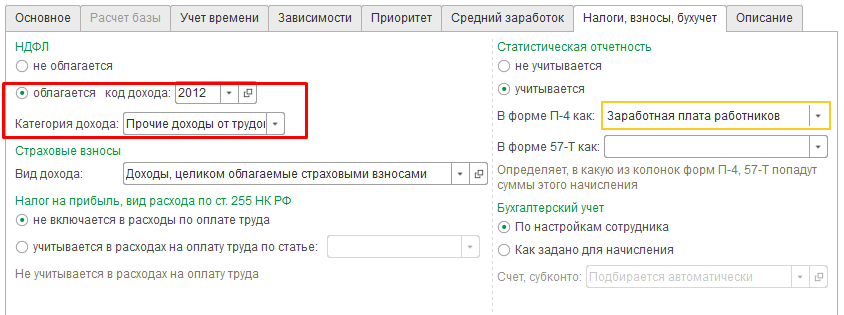 Перерасчет зарплаты: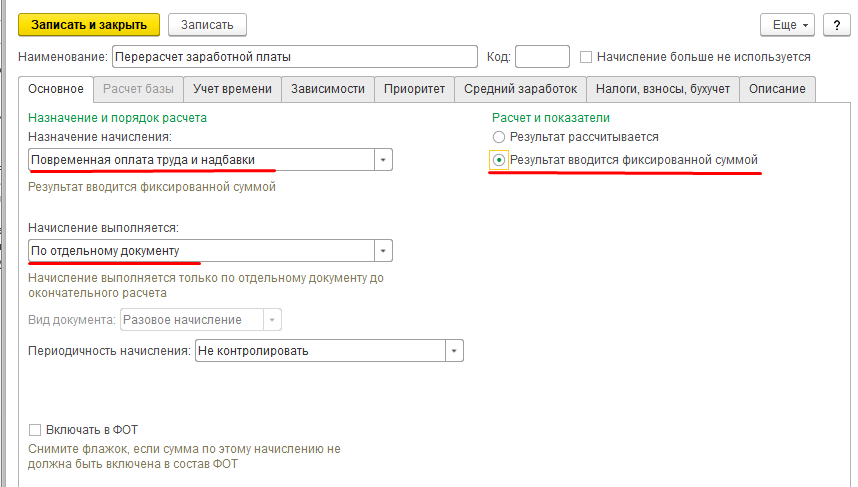 И на вкладке «Зависимости» у обоих начислений добавьте нужные удержания, если удержания  используются.